Уважаемые родители первоклассников2022-2023 учебного года!Администрация  МБОУ СОШ№12 информирует Вас о том, что в 2022-2023 учебном году планируется  открытие  классов и зачисление учащихся   с 1 апреля 2022года: 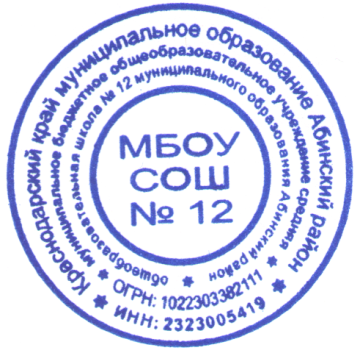 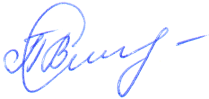 Директор                                                                                          В.В.    Пругло 1 «А» класс25 учащихся1 «Б» класс25 учащихся